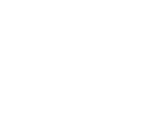 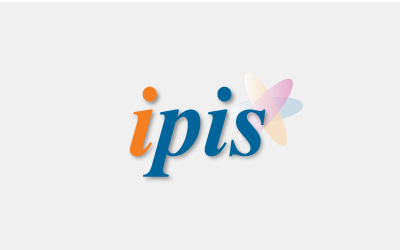 






NAPOMENA:  Potrebno je još jednom preuzeti novu verziju plaća!
Ući u Šifarnik Plaće/Šifarnici/Plaćanje, pronaći šifru pod kojom se nalazi Naknada za prijevoz-oporezivo te ju otvoriti. Na kartici ˝Izračun˝ promjeniti konto u 321218, pritisnuti ˝U redu˝.Ukoliko je šifarnik zaključan, otključati ga kombinacijom tipki ctrl+alt+e.  (Slika 1)

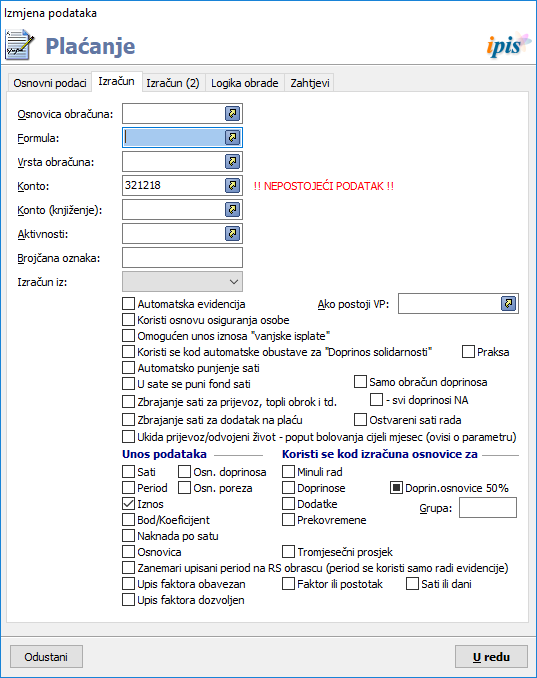 Slika 1Pozicionirati se na popis isplata. Gore kliknuti na Alati – Administratorski alati – Punjenje konta za prijevoz (Slika 2.)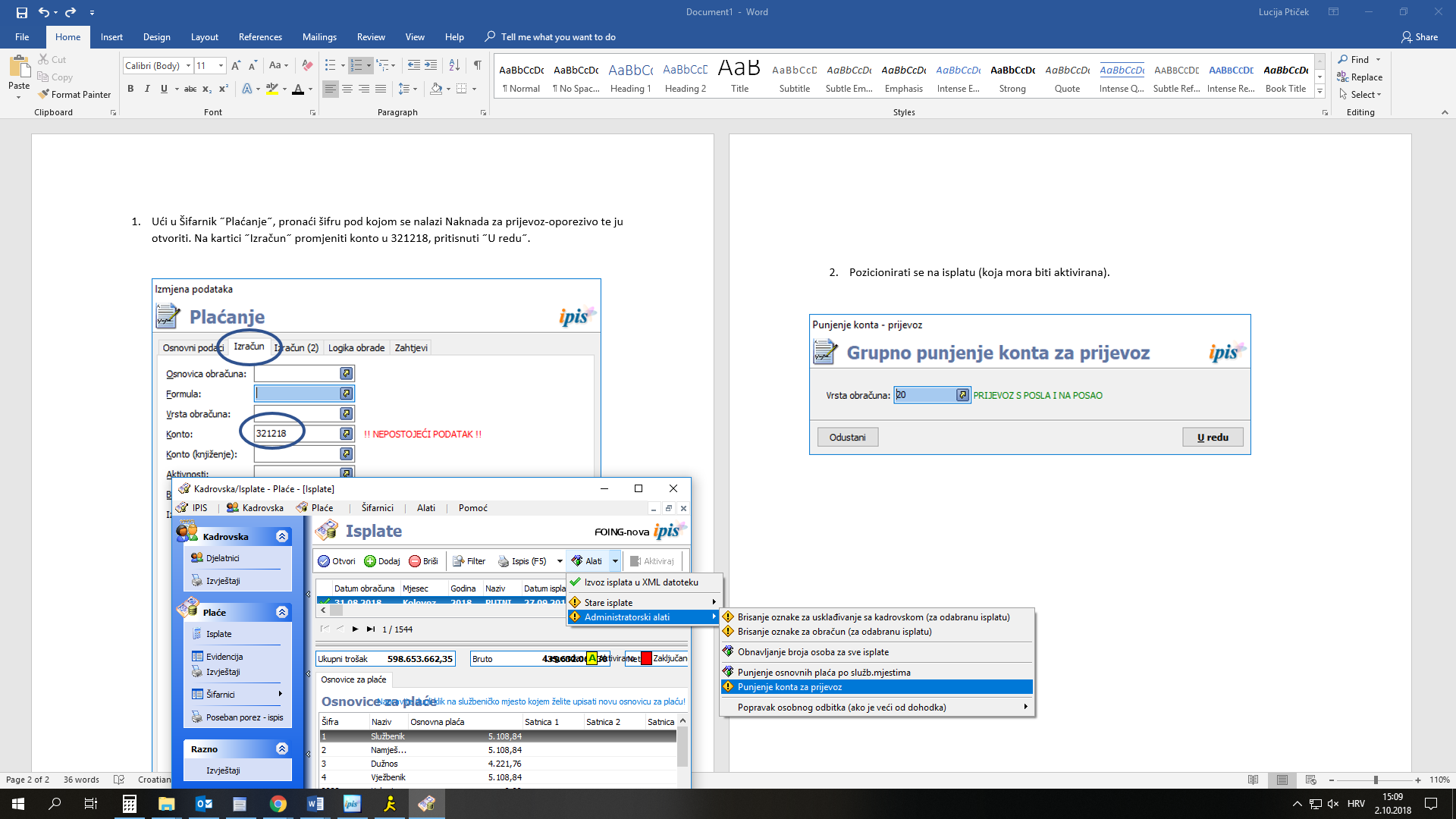 U polje ¨Vrsta obračuna˝ iz šifarnika odabrati šifru prijevoza. Pritisnuti ˝U redu˝ nakon čega se pojavi poruka da su konta uspješno importirana. 


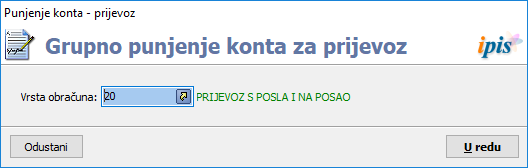 Slika 3